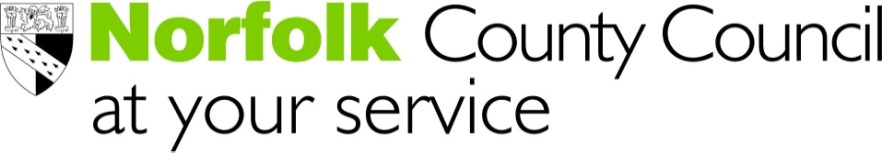 Educational Psychology and Specialist Support               Children's Services Carrow HouseLevel 2King Street					                                          			NorwichNR1 2TN                                                                             			   Tel: 01603 307550September 2016EPSS EffectivenessEPSS is keen to ensure that the services it provides are effective and contribute to pupil progress and to standards in schools. If not already completed, please fill in a short rating scale to give us your views on the quality of our professional support.• For school to complete in advanceInformation sharingRecord of School Consultation & Planning Meeting - CONFIDENTIALRecord of School Consultation & Planning Meeting - CONFIDENTIALRecord of School Consultation & Planning Meeting - CONFIDENTIALCluster/School: Term/Year: 2/2016 -17Date of Meeting:Head teacher:	SENCo:Date of next meeting:To be attended by:Children’s Education Support Team (CEST)C.E.S.T is usually comprised of an Educational Psychologist (EP) and a Specialist Learning Support Teacher (SLST). This team collaborates in providing all round support for schools and clusters ranging from regular school consultation, to agreed activities such as training, individual consultations, assessments, and specialist interventions.Fundamental to the traded service provided by EPSS is the belief that clusters/schools will influence the service they commission. Therefore it is important that clusters/schools prioritise the use of time and negotiate their preferred service delivery patternChildren’s Education Support Team (CEST)C.E.S.T is usually comprised of an Educational Psychologist (EP) and a Specialist Learning Support Teacher (SLST). This team collaborates in providing all round support for schools and clusters ranging from regular school consultation, to agreed activities such as training, individual consultations, assessments, and specialist interventions.Fundamental to the traded service provided by EPSS is the belief that clusters/schools will influence the service they commission. Therefore it is important that clusters/schools prioritise the use of time and negotiate their preferred service delivery patternChildren’s Education Support Team (CEST)C.E.S.T is usually comprised of an Educational Psychologist (EP) and a Specialist Learning Support Teacher (SLST). This team collaborates in providing all round support for schools and clusters ranging from regular school consultation, to agreed activities such as training, individual consultations, assessments, and specialist interventions.Fundamental to the traded service provided by EPSS is the belief that clusters/schools will influence the service they commission. Therefore it is important that clusters/schools prioritise the use of time and negotiate their preferred service delivery patternC.E.S.T. members for this cluster/school:EP:		SLST:C.E.S.T. members for this cluster/school:EP:		SLST:C.E.S.T. members for this cluster/school:EP:		SLST:Present at the meeting:Present at the meeting:Present at the meeting:Aims of Meeting: to help meet the needs of children and young people with special and/or additional needs, providing information, consultation and support to schools/clusters on behalf of Children’s Services by:Facilitating discussion and planning regarding prevention (e.g. whole school/cluster issues); Discussing early intervention activities (e.g. consultations, assessments, and interventions); Discussing potential specialist (traded) interventions from other parts of the team; Identifying priorities for SEN Core work;Helping to ‘signpost’ schools to other Children’s Services teamsDisseminating information on behalf of Children’s Services;Contributing to role of professionals as ‘champions’ for children.Aims of Meeting: to help meet the needs of children and young people with special and/or additional needs, providing information, consultation and support to schools/clusters on behalf of Children’s Services by:Facilitating discussion and planning regarding prevention (e.g. whole school/cluster issues); Discussing early intervention activities (e.g. consultations, assessments, and interventions); Discussing potential specialist (traded) interventions from other parts of the team; Identifying priorities for SEN Core work;Helping to ‘signpost’ schools to other Children’s Services teamsDisseminating information on behalf of Children’s Services;Contributing to role of professionals as ‘champions’ for children.Aims of Meeting: to help meet the needs of children and young people with special and/or additional needs, providing information, consultation and support to schools/clusters on behalf of Children’s Services by:Facilitating discussion and planning regarding prevention (e.g. whole school/cluster issues); Discussing early intervention activities (e.g. consultations, assessments, and interventions); Discussing potential specialist (traded) interventions from other parts of the team; Identifying priorities for SEN Core work;Helping to ‘signpost’ schools to other Children’s Services teamsDisseminating information on behalf of Children’s Services;Contributing to role of professionals as ‘champions’ for children.Current context & EPSS Framework/cluster allocation:EPSS provides services on a commissioned basis. Key activities include: Core services commissioned by the Local Authority (statutory work, Early Help work, and support for very vulnerable groups of children e.g. LAC) and services commissioned by clusters/schools.Through the SEN Core Offer, EPs will provide statutory & targeted work and attendance at some multi-disciplinary meetings. EPs and SLSTs will also provide professional support for Early Help.  This could involve attendance at cluster meetings.Prevention and early intervention activities, (including training, consultations, and assessments) are provided to schools on a contracted basis by Educational Psychologists and Specialist Learning Support Teachers.As part of the EPSS trading framework, specialist teacher targeted support is delivered as appropriate and agreed, as part of cluster or school contracts (e.g. specialist teaching).Additionally, some specialist intervention work (e.g. Cognitive Behaviour Therapy, stress management, and anti-bullying activities) may be provided as part of a contract or at additional cost.NB: EPSS has increased its range of specialist interventions from September 2016, including those provided by Clinical Psychologists and a Behaviour Consultant. Further information can be obtained from your CESTWhole School / Cluster Issuese.g. training needs, particular needs (e.g. following Ofsted inspection)Future ActionsEPSS contract features (nature of contract and time purchased):Total contract time (days):  	Time used to date (September 2016):   Time available to end of March 2017:  Priorities for school-commissioned time use:  EPSS Traded offer 2016 – 2017Emphasis on developing and maintaining long-term partnershipsFor ECOs and Block Purchase contracts of 4 days or more, a multi-professional service is provided with an assumption of a roughly even share of delivery by EP and SLSTEP-only and SLST-only contracts can be purchased at different costNo Pay As You Use contracts will be available in the coming yearChildren Discussed:Children Discussed:Children Discussed:Children Discussed:Children Discussed:Children Discussed:Name and DOB *NCYG *CoPStage *Discussion:- Interventions used and outcomes,  - I.E.P.s brought to the meeting, - outcomes of actions on previous interventionsAction Agreed/To be discussed at C.E.S.T. meetingBy Whom / WhenDr James Thatcher, Principal Educational Psychologist (Joint)For contact about EPSS traded services:james.thatcher@norfolk.gov.uk01603 307562The following may be helpful to schools. EPSS staff can provide further information and support for staff development as part of its contracted professional support for clusters and schools.The following may be helpful to schools. EPSS staff can provide further information and support for staff development as part of its contracted professional support for clusters and schools.RespectrumASD support can be accessed from Respectrum via the EPSS page on SLA OnlineClinical PsychologyEPSS now employs or Commissions a number of Clinical psychologists.  Menus of the clinical interventions offered are contained in a letter sent to Head teachers.Social, emotional, and behaviour supportTwo behaviour consultants are now employed or commissioned by EPSS. Please discuss any needs with your CEST.Anti-bullyingContact  rita.adair@norfolk.gov.ukEPSS newsThe EPSS website is live! Check it out at www.norfolkepss.org.ukFor any queries about the EPSS trading offer contact James Brooks on 01603 306362, or james.brooks@norfolk.gov.uk